IMPROVING STUDENTS’ ABILITY IN WRITING DESCRIPTIVE TEXT THROUGH PICTURE FOR THE TENTH GRADE STUDENTS OF SMA N 1 LAWE ALAS Submitted as a Partial Fulfillment of the Requirement For Getting Bachelor Degree of Education in English Department Arranged by :MUNAWARAH  NPM. 171224031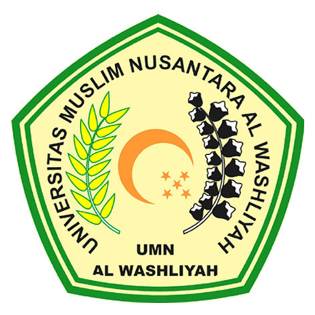 FACULTY OF TEACHERS TRAINING AND EDUCATIONUNIVERSITY OF MUSLIM NUSANTARA AL WASHLIYAH MEDAN2021IMPROVING STUDENTS’ ABILITY IN WRITING DESCRIPTIVE TEXT THROUGH PICTURE FOR THE TENTH GRADE STUDENTS OF SMA N 1 LAWE ALAS A Thesis  By :MUNAWARAH  NPM. 171224031FACULTY OF TEACHERS TRAINING AND EDUCATION UNIVERSITY OF MUSLIM NUSANTARA AL WASHLIYAH MEDAN 		2021	